HTF MOVIE LIST 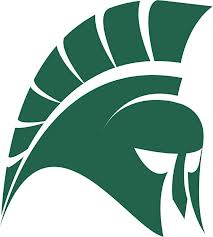 1. A- Glory2. B- The Last Samurai3. C- Fly Boys4. D- The Lost Battalion5. E- My Boy Jack6. AB- Saving Private Ryan7. AC- Schindler’s List8. AD- Letters from Iwo Jima9. AE- Forrest Gump10. BC- Thirteen Days11. BD- JFK12. BE- Black Hawk Down13. CD- Hotel Rwanda14. CE- Blood Diamond15. DE- American History X16. ABC- A Time to Kill17. ABD- Argo18. ABE- Body of Lies19. ACD- The Help